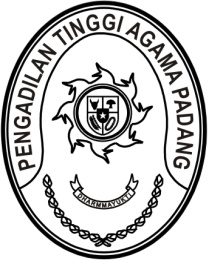 MAHKAMAH AGUNG REPUBLIK INDONESIADIREKTORAT JENDERAL BADAN PERADILAN AGAMAPENGADILAN TINGGI AGAMA PADANGJalan By Pass KM 24, Batipuh Panjang, Koto TangahKota Padang, Sumatera Barat 25171 www.pta-padang.go.id, admin@pta-padang.go.idNOTA DINASNomor:         /KPTA.W3-A/HM.00.1/IX/2023Yth.	: Ketua Pengadilan Agama Se Sumatera BaratDari	: Ketua Pengadilan Tinggi Agama Sumatera BaratHal	: SumbanganLampiran	: -Tanggal	: 7 September 2023Assalamu’alaikum Wr. Wb.Dengan ini kami beritahukan bahwa Sdr Ralius, S.Ag., Juru Sita Pengadilan Agama Lubuk Sikaping mengalami kecelakaan tunggal pada tanggal 21 Agustus 2023 yang mengakibatkan yang bersangkutan mengalami patah tulang tangan sebelah kiri. Sdr. Arrachman, Satpam Pengadilan Agama Bukittinggi, pada hari Selasa tanggal 29 Agustus 2023 meninggal dunia saat berdinas di Pengadilan Agama Bukittinggi.Guna menunjukan kepedulian kita warga Peradilan Agama se-Sumatera Barat, kami harapkan kiranya saudara berkenan mengkoordinir pengumpulan sumbangan pada satuan kerja masing-masing untuk selanjutnya akan kami salurkan untuk meringankan beban Saudara kita yang mengalami musibah tersebut.Sumbangan dimaksud dapat dikirimkan selambatnya pada tanggal 8 September 2023 melalui rekening BRI 1447-01-002527532 a.n. Richa Meiliyana Rach (setelah dikirimkan dapat dikonfirmasikan melalui WhatsApp nomor 0822-3719-5790).	Demikian disampaikan, dan terima kasih.WassalamKetua,PelmizarTembusan:- Yth. Pelaksana Tugas Sekretaris Mahkamah Agung RI;- Yth. Direktur Jenderal Badan Peradilan Agama Mahkamah Agung RI;